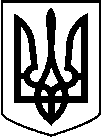 Charitable organization“Charitable Foundation CEI-IF”36, Independence Street, Ivano-Frankivsk, 76018, UkraineE-mail: cei.if.ua@gmail.com, https://cei.if.ua/, tel. +380505860590Code of Unified State Register of Enterprises and Organizations of Ukraine: 43567261________________________________________________________March 28, 2022Skola suvremmenogplesa Ane MaleticThe charitable organization “Charitable Foundation COI-IF” asks you to buy the following for internally displaced persons in Ukraine:mattresses, sleeping bags, mats;bedding, towels, hygiene products;food.Sincerely yours, Alla Tytka, Head of the “Charitable Foundation COI-IF”